PRIPOROČILNI SEZNAM ZA BRALNO ZNAČKO ZA 2. RAZRED DO 2. APRILA S POMOČJO STARŠEV PREBERITE 2 PRAVLJICI, 1 POUČNO KNJIGO IN SE NAUČITE 2 PESMICI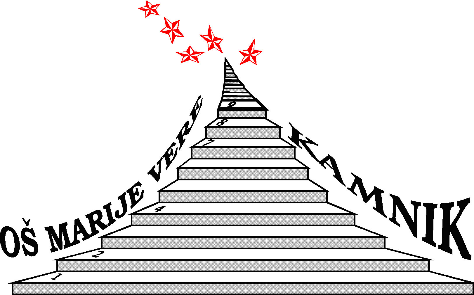 BREST, Vida: PRODAJAMO ZA GUMBEBAN, Tatjana: KAKO SE JE JEŽEK OŽENILBUCKINGHAM, Matt: SREČNA SUZANA/ SREČNA SUZANA IN JAMSKA POŠASTEMMET, Jonathan: KAKO JE KRTEK KLATIL LUNODONALDSON, Julia: POULIČNI MUCEK/ HLODKO/ CESTNI ROPAR PODGANA/ ZMAJČEK ZOGGAY, Marie-Louise: ZARJA, KRALJIČNA SNEGA/ ZARJA, PRINCESKA NEBAINDIJA KOROMANDIJAKOKALJ, Tatjana: POLŽKI (katera koli)KRALJIČ, Helena: VELIKI STRAŠNI VOLKLALLEMAND, Orianne: VOLK, KI NI HOTEL VEČ HODITI/ VOLK, KI JE HOTEL SPREMENITI BARVOPEROCI, Ela: HIŠICA IZ KOCKPRAP, Lila: MOJ OČKAPODGORŠEK, Mojiceja: O VOLKU, KI JE ISKAL PRAVLJICOPERGAR, Saša: VRABČEK IN STARI PES/ ŠTIRJE GODCIROSEN, Michael: LOV NA MEDVEDAVENDEL, Edvard: KUŽEK, KI GA NINO NI IMELZAJC, Dane: LETEČA HIŠICAALTES, Marta: MOJ DEDEKBAČIČ, Martina: MOJ PRIJATELJ ZMAJBIND, Julie: DOBRI ZLOBNI VOLKBLAKE, Quentin: BENJAMINDAMM, Altje: OBISK/ GOLJATA ČAKAMDIMITROVSKI, Bojana: VILKO IN LINA IN NJUNA DRUŽINADONALDSON, Julia: ZVERJASEC/ ZVERJAŠČEK/ BI SE GNETLI NA TEJ METLI?/ NAJPRISRČNEJŠI VELIKAN/ MIŠJI RAZBOJNIK/ PET GRDIN/ ZOG/ VELIKI SKAKAČ/ POLŽ NA POTEPU NA KITOVEM REPU/ MAMICA, KJE SI?FLOOD, Ciara: SITNOBE SITNEHAŠIMOTO, Hana: ŠESTA VIOLINAHOBBIE, Holly: RILKO IN CVILKOIWAMURA, Kazuo: PRIJATELJI POLETNEGA DEŽJAKDO JE KRALJ? Deset čudovitih afriških zgodbKULOT, Daniela: KO NAJDEŠ PRAVEGA PRIJATELJAKUNNAS, Mauri: DVANAJST DARIL ZA BOŽIČKALAVIE, Oven: MEDVED, KI GA PREJ ŠE NI BILOLEPP, Kadri: O MIŠKU, KI NI IMEL SANILINDBERGH, Reene: BABICA MOJA POGOSTO POZABILITCHFIELD, David: MEDVED IN KLAVIRMAKAROVIČ, Svetlana: SOVICA OKA/ STRAŠNI VOLK/ KUZMA, TRINAJSTI ŠKRATMANČEK, Marjan: KUŽA VUF/ ZAJČEK UH/ MUCEK MJAVMAV HROVAT Nina: MIŠKA ŽELI PRIJATELJAMILČINSKI, Frane: ZVEZDICA ZASPANKAMILČINSKI, Fran: GOSPOD IN HRUŠKAMLAKAR, Ida: KO HIŠE ZAPLEŠEJO/ TU BLIZU ŽIVI DEKLICA/ CIPER COPER MEDENJAKIMORETI, Lorena: KONJ MIŠKO PRI ZOBOZDRAVNIKUOD LINTVERNA: slovenska ljudskaPAVČEK, Tone: JURI MURI V AFRIKIPERŠOLJA, Patricija: MOJ NONO/ NAJINA POROKA: JAZ IN IRIS SE POROČIVA/ TATA ZMAJPFISTER, Marcus: MAVRIČNA RIBICA/ MAVRIČNA RIBICA, NA POMOČ/ MAVRIČNA RIBICA SE NAUČI IZGUBLJATI/ HOPEK/ PINGVIN PITPINFOLD, Levi: ČRNI PESPERCIVAL, Tom: MIHOVE RAZGLEDNICE/ MIHOVO PISMOPRAVLJICA O VETRU (slovaška ljudska pravljica)RADANOVIĆ, Vesna: ROŽNATI AVTOBUSROSE, Gerald: TIGROVA PREPROGASCHNEIDER, Antonie: MISLILI BOMO NATE, BABICA/ GOSPOD VESEL IN GOSPA MRAKSCHUBERT, Ingrid: GUSAR BERTOSIMONITI, Barbara: ANDREJ NESPANECSTARK, Ulf: KO MI JE OČKA POKAZAL VESOLJESTINSON, Kathy: VIOLINISTSVETINA, Peter: KAKO JE GOSPOD FELIKS TEKMOVAL S KOLESOM/ KAKO JE GOSPODA FELIKSA DOLETELA SREČA V NESREČI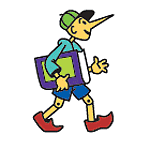 SUHODOLČAN, Primož: PETER NOS (kateri koli)/ LIPKO IN KOŠOROKTAYLOR, Sean: VZLETELI SMOTEKAVEC, Heather: SRAKA TATINSKATEMPLE, Kate: PROSTOR NA SKALITOLSTOJ, Aleksej Nikolaevič: REPA VELIKANKAVALTHUIS, Max: ŽABEC (katera koli knjiga)WADDELL, Martin: NE MOREŠ ZASPATI, MALI MEDO/ PUJS V MLAKIZBIRKA ČEBELICA					IN DRUGE KNJIGE PO VAŠEM IZBORU.Učenec lahko izbere tudi dela, ki jih ni na seznamu.VELIKE TISKANE ČRKEMALE TISKANE ČRKEPOUČNE KNJIGEPESMIKLINTING, Lars: JAKEC VRTNARI/ JAKEC … (katera koli)ZBIRKA KNJIŽICA, RAZGRNI SE! (katera koli: V gorah …)ZBIRKA ODKRIVAM SVET! (katera koli: TELO …)KARTONKE ZALOŽBE UČILA (V PRAGOZDU/ NAŠ AVTO/ ZA GRAJSKIM ZIDOVI …)BEN-BARAK, Idan: NE LIŽI TE KNJIGE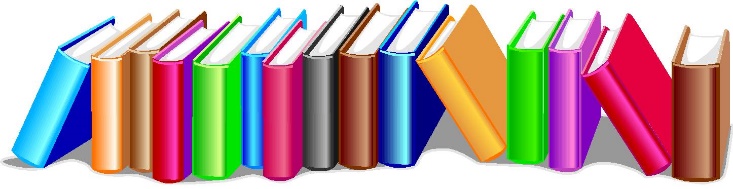 ENCI BENCI NA KAMENCIGRAFENAUER, Niko: PEDENJPEDKOSOVEL, Srečko: MEDVEDKI SLADKOSNEDKIPAVČEK, Tone: SONCE IN SONČICESVATBO ŽABE SO IMELESVETINA, Peter: MOLITVICE S STOPNICŠTAMPE ŽMAVC, Bina: KAKO RASTE LETOŠTEFAN, Anja: LONČEK NA PIKE/ ŠKRATOVSKE OČIŽUPANČIČ, Oton: MEHURČKI/ ABECEDA NA POLJU IN V GOZDU/ CICIBAN/ CICIBAN, DOBER DAN!